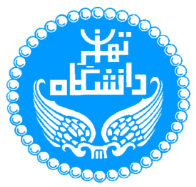 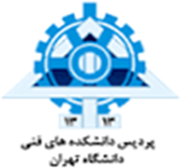 بسمه تعالیفرم برگزاری سخنرانیجلسه سخنرانی توسط جناب آقای/سرکار خانم ---------------------------------------------با عنوان-----------------------------مرتبط با گرايش-------------------توسط IEEE/ACM     در تاريخ---------------ساعت--------------برگزار می گردد، خواهشمند است نسبت به تعيين مکان مناسب و همکاری با شاخه مربوطه  اقدام لازم معمول گردد.اين جلسه نياز به پذيرايی دارد     ندارد 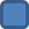 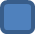 (تهيه ملزومات پذيرايی به عهده استاد متقاضی می باشد)در صورتی که مهمان تبعه کشور خارجی می باشد ،نسبت به تکميل و تحويل  فرم مخصوص (شماره 8) به دفتر معاونت اداری و مالی اقدام فرماييد.نام و نام خانوادگی مسئول شاخه/ مدير گرايش / معاونين يا رئيس دانشکده:-----------------------                                  امضاء :                                          تاريخ: